EDITINGSP4: Go through entire paper looking to fix those run-on sentences.Tip—circle all of your fanboys.Ask yourself this, “Do I have a sentence before AND after the fanboy?” If the answer is YES, make sure you have a comma before the fanboy. If the answer is NO, I don’t have a complete thought after the fanboy, then you don’t need the comma. SP6: Check your 1st four words sheet. Look for sentences that start with the marker words: Because, since, while, when. If ANY sentence starts with any of those SP6 words, you will need a comma at the end of the clause. SP9: Remember this for dialogue, “COMMA QUOTE, COMMA QUOTE, COMMA QUOTE.” Say that aloud 2 times in a row. Make sure that if you have dialogue, you follow the pattern. Dialogue tag is different than citations.SP10: Put a comma after all transitions and phrases. DIRECT ADDRESS RULE!If you are speaking to someone in writing, you need to separate his or her name with a comma.
For example, "Mom, stop that. You are embarrassing me."
"Stop that, Mom. You are embarrassing me."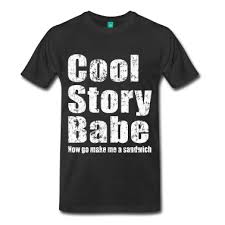 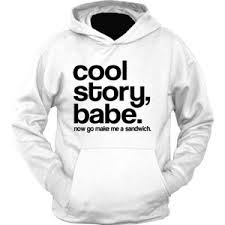 HOW TO TURN IN PAPER:Final Essay (must be printed before class)Rough Drafts (if you have one printed)Any and all process—first four words, word choice sheetScoring guide (I’ll pass this out). HAVE ESSAY IN GOOGLE DOCS BECAUSE WE ARE GOING TO TURN IT IN TO TURNITIN.COM